Estimades, se les recuerda que sus evaluaciones deberán ser enviadas a los correos de sus profesoras de asignatura en la fecha indicada y establecidas por ellas o en los formularios de Google.Se le solicita que, en caso de enviar fotografías, estas sean pegadas en un Word de manera ordenada o secuenciada. En el encabezado del documento, debe poner su número de guía, sus nombres y curso.Antes de comenzar… EN LA ESCALA DE GATITOS ¿CÓMO TE SIENTES HOY?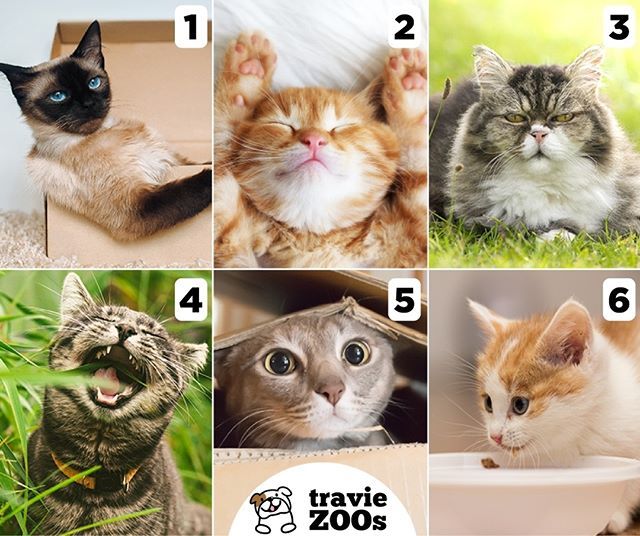 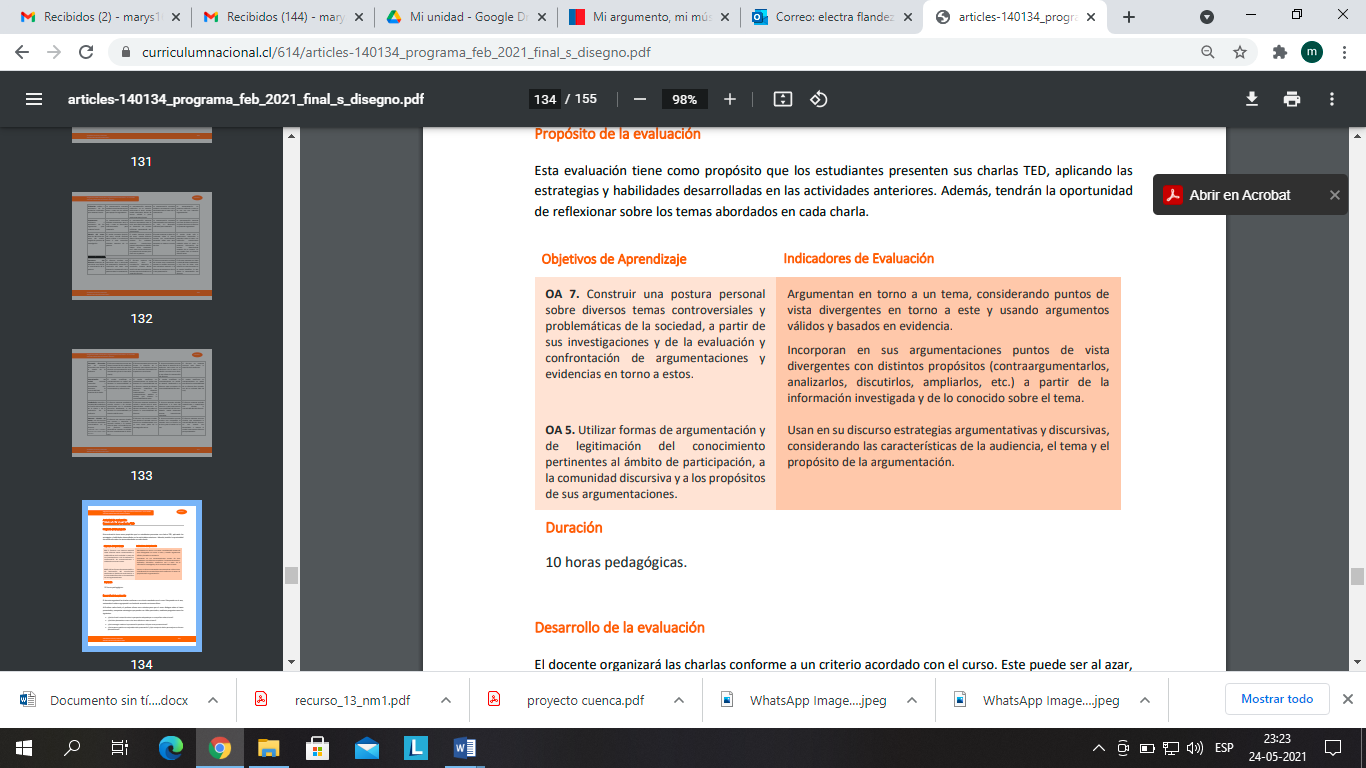  Actividad 11.- ¿De qué trata? ¿Cuál es el propósito? ¿A qué tipo de audiencia va dirigido?______________________________________________________________________________________________________________________________________2.-¿De qué trata?¿Cuál es el propósito? ¿A qué tipo de audiencia va dirigido?______________________________________________________________________________________________________________________________________3.- De acuerdo a lo leído  en ambos textos ¿Cuál crees que representa tu punto de vista? Argumenta.______________________________________________________________________________________________________________________________________4.- Indistintamente de tu postura, crea cuatro argumentos a favor y cuatro en contra considerando a lo menos tres citas que sostengan ambas posturas.  ______________________________________________________________________________________________________________________________________5.- ¿Cómo te sientes argumentando una postura contraria a tu opinión? ¿Crees que puedes defender algo en lo que no crees? ¿Por qué?_________________________________________________________________________________________________________________________________________________________________________________________________________                                                         Actividad 2 Lee atentamente el siguiente texto:6.- ¿Cómo rebatirías la postura expuesta en el párrafo anterior? ¿cuáles serían tus argumentos (3)? Y ¿qué citas utilizarías?_________________________________________________________________________________________________________________________________________________________________________________________________________Vocabulario:Actividad 3  A partir de la siguiente imagen ‘’ meme’’, situada en nuestro contexto actual. ¿Qué opinas respecto de las vacunas? ¿Es necesario vacunarse? ¿Por qué? Investiga para sostener tus argumentos y por lo menos cita tres fuentes distintas.___________________________________________________________________________________________________________________________________________________________________________________________________________________________________________________________________________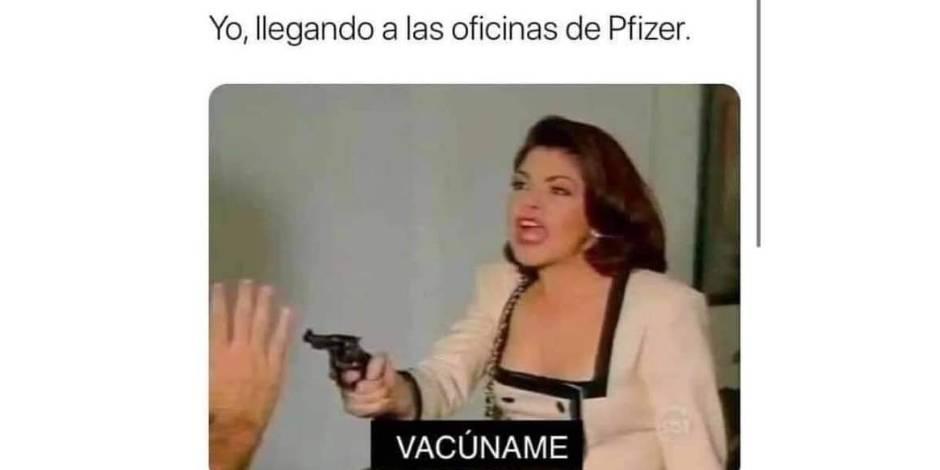 Para cerrarVea el siguiente video de Padres temporales:  video: https://www.youtube.com/watch?v=Ygi76OTftXY&t=7sComenta ¿Qué opinas de lo ocurrido? ¿en qué tipo de argumentos te basas para plantear esa postura? Entrega al menos 2 citas que sostengan tu postura.¿Cuáles crees tú que deberían ser las políticas para la adopción?_________________________________________________________________________________________________________________________________________________________________________________________________________EvaluaciónCrear un seminarioSupongamos que debes crear un seminario:1.- Selecciona un tema a tratar:a) Vacunasb) Adopción2.- Selecciona tu propósito.3.- Selecciona tu audiencia.4.- ¿Cuál sería el título del seminario?5- ¿Quiénes serían tus exponentes o qué profesiones u oficios involucrarías para que planteen sus puntos de vista (crea una pequeña presentación y su trayectoria)? Menciona al menos dos exponentes y sus respectivos puntos de vista.6.- ¿Cuáles crees que serían sus posturas? Argumenta brevemente cada punto de vista con al menos tres argumentos cada uno y sus respectivas citas.7.- Ahora, imagínate que tú eres una o un exponentea) Cuál sería tu profesión u oficiob) Cuál sería tu posturac)  En qué te argumentarías (menciona al menos tres argumentos)d) Qué textos citaríase) Qué recursos verbales utilizarías (pregunta retórica, apelación a la autoridad, ejemplos, analogía, verbos que expresan opinión, etc.).f) Cuáles crees que serían las 2 preguntas que te haría el público opositor a tu postura, cómo contestarías.8.- Tras responder lo anterior, crea un texto argumentativo unificando esos elementos, no olvides la coherencia y la cohesión.Rúbrica de Evaluación del seminario y sus posibles argumentos 30 PUNTOS                                        Guía 4, Participación y argumentación en democracia.Nombre:Curso:Fecha:Analizar los siguientes fragmentos:Fragmento (A) «Un paso atrás»Para el presidente de la Fundación Más Vida, Álvaro Ortega, el anuncio de Irene Montero es «un paso atrás no sólo para la protección de la vida del concebido sino también para la protección de las menores que se quedan embarazadas».A su juicio, «el aborto nunca es una solución ante un embarazo inesperado». Por ello, pide a la Administración Pública que no deje «desamparadas a las mujeres que se encuentran en situaciones de vulnerabilidad social». (Recuperado de ABC sociedad).Fragmento BLas organizaciones abortistas señalan que también se trata de una cuestión de salud pública, sobre todo en regiones con altos índices de pobreza. En estos países, el aborto suele producirse en la clandestinidad y sin garantías, poniendo en riesgo la salud de las mujeres.También es una forma de prevenir las consecuencias de los embarazos de menores, que tienen efectos sobre la salud física y mental de las niñas y adolescentes. (Recuperado de La vanguardia).La pena de muerte es el exponente máximo de pena cruel, inhumana y degradante. Amnistía Internacional se opone a la pena de muerte en todos los casos sin excepción, al margen de quién sea la persona acusada, de su culpabilidad o inocencia, de la naturaleza y las circunstancias del delito y del método de ejecución.Amnistía: instrumento jurídico del Poder Legislativo, que tiene por efecto, la posibilidad de impedir en un periodo de tiempo el enjuiciamiento penal.Degradante: Que degrada moralmente, rebaja o humilla.IndicadoresBien logrado5Medianamente logrado3No logrado1Crea la estructura del seminarioConsidera en su creación el título, el tema, el propósito, la audiencia, dos exponentes y sus oficios y posturas. Siendo innovador en ello.Considera en su creación el título, el tema, el propósito, la audiencia, dos exponentes.Considera en su creación el título, el tema, el propósito.Argumentación De las o los exponentesPresenta a cada una o uno de sus exponentes considerando biografía, profesión u oficio y su trayectoria en su rubro.Entrega tres argumentos sólidos y bien redactados, sostenido en sus respectivas citas para cada uno de los exponentes.Entrega la presentación de sus exponentes. Entrega argumentos simples sin citas que lo respalden, para cada uno de las o los exponentes.Entre sólo la presentación de las o los exponentes y una escueta descripción de la postura.Creación de su personaje en el seminarioCrea y presenta a su personaje: biografía, trayectoria, esenciales para el seminario. Plantean la postura ante el tema.Crea a su personaje: Biografía y trayectoria, entregando características esenciales para el seminario, sin embargo, no deja explicitada su postura.Crea su personaje y entregando características no esenciales para el seminario.Menciona vagamente la postura.Argumentación y uso de recursos argumentativos.Entrega tres argumentos sólidos, ordenados de manera progresiva, sosteniéndolo en citas considerando de fuentes confiables, apegándose a las normas APA.Utiliza al menos tres recursos del discurso argumentativo.Entrega tres argumentos sólidos, ordenados de manera progresiva, sosteniéndolo en citas.Utiliza menos de tres recursos del discurso argumentativo.Entrega uno o ningún argumento sosteniéndolo en citas (emotivas afectivas).ContraargumentosElabora dos preguntas sólidas del público opositor y sus respectivas citas, siendo capaz de rebatirse a si mismo con argumentos que anulen lo dicho por el público utilizando recursos argumentativos y discursivos. Recordando el tipo de audiencia presente.Elabora dos preguntas del público opositor y sus respectivas citas, siendo capaz de rebatirse a si mismo con argumentos poco sólidos, utiliza un recurso argumentativo. Elabora dos preguntas simples, muy simples de rebatir.Elaboración de texto argumentativoElabora un texto argumentativo unificado. Considerando el contexto del seminario, el tema, el propósito, la audiencia.Una introducción en la que se incluya la presentación de su personaje y su trayectoria. La contextualización y el título de su presentación relacionada con el tema del seminario. Una introducción y su tesis, el desarrollo con sus argumentos, respaldos y citas que lo sostengan. Su conclusión o cierre.Coherencia y cohesión en cada una de las partes del texto argumentativo.Elabora un texto argumentativo unificado. Considerando el contexto del seminario, el tema, el propósito, la audiencia.Una introducción en la que se incluya la presentación de su personaje y su trayectoria. La contextualización y el título de su presentación relacionada con el tema del seminario. Una introducción y su tesis, el desarrollo posee argumentos débiles sin citas que lo sostengan. Su conclusión o cierre.No hay coherencia entre cada párrafo Elabora un texto descriptivo sin dejar la tesis ni argumentos claros.Coherencia y cohesión en cada una de las partes del texto argumentativo.